[Name of club] CAR CLUB INC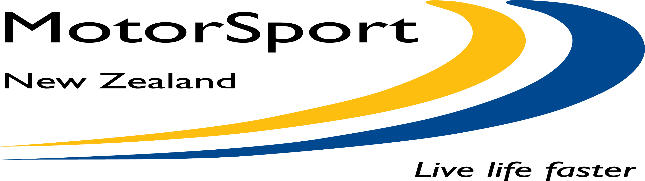 Acceptance of EntryEvent: Venue:Dear Competitor,We are pleased to advise that your entry for the above named event has been accepted.1.	Allocated competition number:Your competition number is marked above please ensure that this is clearly displayed on both sides of the vehicle.2.	Documentation and Scrutineering audit inspections:Will be held at [add details of venue here] on [add in here date and time].Please ensure you are at the venue ready to attend documentation at the time detailed above. You will assist the event run to time by having your club membership card, Competition licence, vehicle log book, helmet and overalls ready for the documentation secretary to inspect. You shall be advised at documentation whether your competition vehicle is required for a scrutineering audit. 3.	Briefings:(a)	A compulsory competitors briefing will be held prior to the commencement of the event. The time of this briefing will be advised at documentation.(b)	If you are a new competitor to this type of ClubSport Event immediately at the conclusion of the competitors briefing a special briefing will be held that will assist you get the most enjoyment out of the event.(c)	If you are intending to carry a passenger at any time during the event it is your responsibility to ensure that all of your passengers have attended a passengers special briefing and signed the passenger declaration form.p4.	Competitor assistance: We want you to get the maximum enjoyment from the event and with this in mind advise that we will have a number of competitors and officials able to assist with any queries. Should you require any advise or assistance either go to the person who handled the documentation, the Competitor Relations Officer or Clerk of the Course.5.	General Information:[Add in here details of any prize giving or after event function plus a reminder to pick up any rubbish before leaving the venue.]Allocated Competition Number:Allocated Competition Number:Class:Group: